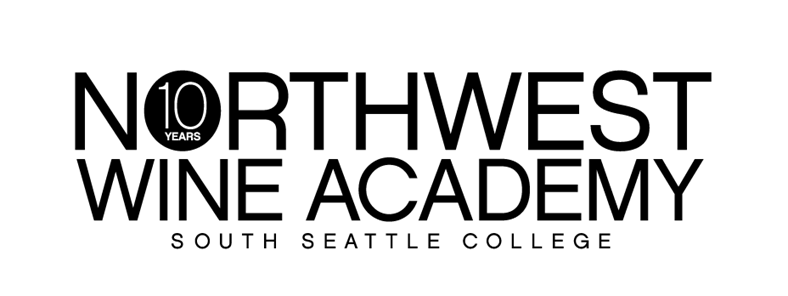 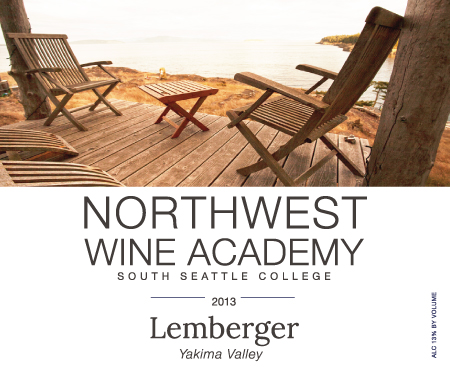 RETAILCLUBBOTTLE$18.75$15.00CASE$225.00$180.00